COMMUNE DE LA TENE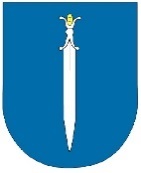 RAPPORT DE CONTROLE DE RACCORDEMENTS*Champs à renseigner si nouvelle chambreNom et signature MSA :				    Nom et signature du requérant ou de son représentant :Dossier SATAC n° :Requérant :Date du contrôle :Adresse :Raccordement sur le réseau
d’eaux clairesRaccordement sur le réseau
d’eaux clairesRaccordement sur le réseau
d’eaux usées / eaux mixtesRaccordement sur le réseau
d’eaux usées / eaux mixtesOuvrage(s) de gestion
des eaux claires Aucun       Infiltration       Rétention       Autre :  Aucun       Infiltration       Rétention       Autre :  Aucun       Infiltration       Rétention       Autre :  Aucun       Infiltration       Rétention       Autre : Type de raccordement et dénomination Chambre existante, n° ……….. Nouvelle chambre, n° ……….. Sans chambre, n° ……….. Chambre existante, n° ……….. Nouvelle chambre, n° ……….. Sans chambre, n° ……….. Chambre existante, n° ……….. Nouvelle chambre, n° ……….. Sans chambre, n° ……….. Chambre existante, n° ……….. Nouvelle chambre, n° ……….. Sans chambre, n° ………..*Diamètre
de la chambre (mm)*Diamètre du cône 
de réduction (mm)*Classe de charge 
du couvercle *Profondeur de la chambre (m)*Echelle / échelons ? Oui Non Oui NonRaccordement conforme ? Oui Non Oui NonAction(s) corrective(s) à entreprendreRemarques